РЕПУБЛИКА СРБИЈА						VI-70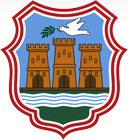 АУТОНОМНА ПОКРАЈИНА ВОЈВОДИНАГРАД НОВИ САДГрадска управа за заштиту животне срединеРуменачка 110а21000 НОВИ САД
ЗАХТЕВ ЗА ИЗДАВАЊЕ ДОЗВОЛЕ ЗА УПРАВЉАЊЕ ХЕМИКАЛИЈАМАНа основу члана 67. став 2. Закона о хемикалијама („Службени гласник РС“ број 36/2009, 88/2010, 92/2011, 93/2012 и 25/2015) и Правилника о дозволама за обављање делатности промета, односно дозволама за коришћење нарочито опасних хемикалија („Службени гласник РС“ број 6/2017), подносим  захтев за управљање хемикалијама, и то:а) дозволу за обављање делатности промета нарочито опасних хемикалија, дистрибутеру који није увозник, произвођач односно даљи корисник (члан 67. став 2 Закона о хемикалијама) која се издаје правном лицу или предузетнику,  и б) дозволу за коришћење нарочито опасних хемикалија, (члан 67. ст. 2. Закона о хемикалијама), која се издаје физичком лицу.Уз захтев за поступак 1  достављам:Уз захтев за поступак 2 достављам:Упознат/а сам са одредбом члана 103. став 3. Закона о општем управном поступку („Службени гласник РС“, бр. 18/2016), којом је прописано да у поступку који се покреће по захтеву странке орган може да врши увид, прибавља и обрађује личне податке о чињеницама о којима се води службена евиденција када је то неопходно за одлучивање, осим ако странка изричито изјави да ће те податке прибавити сама. Ако странка у року не поднесе личне податке неопходне за одлучивање органа, захтев за покретање поступка ће се сматрати неуредним.Напомене:Градска управа је дужна да реши предмет најкасније у року од  30 дана од покретања поступка, тј. од дана подношења уредног захтева Таксе/накнаде:Административна такса се уплаћује на жиро рачун број 840-742221843-57, корисник Буџет Републике Србије, позив на број 97  11-223, сврха дознаке „Републичка административна такса“, у износу од 320,00 динара, по Тарифном броју 1. Таксене тарифе из Закона о републичким административним таксама („Службени гласник РС“ број 43/03, 51/03 испр., 61/05, 101/05 – др. закон, 5/09, 54/09, 50/11, 70/11 – усклађени дин. износи, 55/12 - усклађени дин. износи, 93/12, 47/13 - усклађени дин. износи, 65/13 – др, закон, 57/14 - усклађени дин. износи, 45/15 - усклађени дин. износи, 83/15, 112/15 и 50/16 - усклађени дин. износи, 61/2017 - усклађени дин. износи, 113/2017, 3/2018, 50/2018 - усклађени дин. изн., 95/2018 и 38/2019 - усклађени дин. изн).); Административна такса се уплаћује на жиро рачун број 840-742221843-57, корисник Буџет Републике Србије, позив на број 97  11-223, сврха дознаке „Републичка административна такса“, у износу од 550,00 динара, по Тарифном броју 9. Таксене тарифе из Закона о републичким административним таксама („Службени гласник РС“ број 43/03, 51/03 испр., 61/05, 101/05 – др. закон, 5/09, 54/09, 50/11, 70/11 – усклађени дин. износи, 55/12 - усклађени дин. износи, 93/12, 47/13 - усклађени дин. износи, 65/13 – др, закон, 57/14 - усклађени дин. износи, 45/15 - усклађени дин. износи, 83/15, 112/15 и 50/16 - усклађени дин. износи, 61/2017 - усклађени дин. износи, 113/2017, 3/2018 – испр. 50/2018 - усклађени дин. изн., 95/2018 и 38/2019 - усклађени дин. изн).);У__________________________,___________________________године_____________________________________Подносилац захтева _____________________________________Адреса пребивалишта/седиште_____________________________________Контакт телефонРБДокументаФорма документа1 Опис предузетих превентивних мера за безбедно чување и складиштење складиштење нарочито опасних хемикалијаоригинал2.Доказ о обезбеђеном складиштукопија3.Доказ о плаћеној републичкој административној таксикопија/оригинал на увидРБДокументаФорма документа1 Oбразложење начина чувања и коришћења нарочито опасних хемикалијаоригинал2.Безбедносни листови нарочито опасних хемикалија које подносилац захтева намерава да користикопија3.Изјава да је обезбеђен простор за чување нарочито опасних хемикалија оригинал4.Изјава у којој се образлаже зашто се за планирани начин и сврху коришћења не могу користити друге алтернативне хемикалијеоригинал5.Доказ о плаћеној републичкој административној таксиоригинал6.Доказ да подносилац захтева није осуђиван на безусловну казну затвора у трајању дужем од шест месециKопија/оригинал на увид